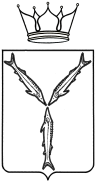 МИНИСТЕРСТВО ОБРАЗОВАНИЯ САРАТОВСКОЙ ОБЛАСТИП Р И К А Зот   08.11.2023         № 1991г. СаратовО внесении изменений в приказ министерства образования Саратовской областиот 23 октября 2023 года № 1893	Во исполнение пункта 34 раздела III «Проведение олимпиады» Порядка проведения всероссийской олимпиады школьников, утвержденного приказом Министерства просвещения Российской Федерации от 27 ноября 2020 года № 678ПРИКАЗЫВАЮ:1. Внести в приказ министерства образования Саратовской области от 23 октября 2023 года № 1893 «Об организационном сопровождении муниципального этапа всероссийской олимпиады школьников на территории  Саратовской области в 2023/2024 учебном году» следующее изменение:1.1. Приложение № 1 изложить в новой редакции согласно приложению к настоящему приказу.Отделу аналитической и организационной работы управления развития профессионального образования и организационной работы разместить данный приказ на официальном сайте министерства образования Саратовской области.Контроль за исполнением настоящего приказа возложить 
на заместителя министра образования Саратовской области – начальника управления общего и дополнительного образования.Заместитель Председателя Правительства Саратовской области – министр образования Саратовской области                                                                         М.И. Орлов Приложение № 1 к приказуминистерства образования Саратовской областиот _____________ № _____Составрегиональных предметно - методических комиссий по общеобразовательным предметам всероссийской олимпиады школьников на территории Саратовской области ПредседательЧлены региональных предметно - методических комиссийМатематикаМатематикаДмитриев Олег Юрьевич - старший преподаватель кафедры дифференциальных уравнений 
и математической экономики механико-математического факультета ФГБОУ ВО «СГУ имени Н.Г. Чернышевского»Водолазов Александр Михайлович - кандидат физико-математических наук, заведующий кафедрой компьютерной алгебры и теории чисел механико-математического факультета ФГБОУ ВО «СГУ имени Н.Г. Чернышевского»;Кривобок Валерий Викторович - кандидат физико-математических наук, доцент кафедры компьютерной алгебры и теории чисел механико-математического факультета ФГБОУ ВО «СГУ имени Н.Г. Чернышевского»;Разумовская Елена Владимировна - кандидат физико-математических наук, доцент кафедры математического анализа механико - математического факультета ФГБОУ ВО «СГУ имени Н.Г. Чернышевского»;Харламов Александр Владимирович - кандидат экономических наук, заведующий кафедрой основ математики и информатики механико-математического факультета ФГБОУ ВО «СГУ имени Н.Г. Чернышевского»;Дмитриев Павел Олегович – старший преподаватель кафедры математической теории упругости и биомеханики механико-математического факультета ФГБОУ ВО «СГУ имени 
Н.Г. Чернышевского».Русский языкРусский языкКабанова Марина Игоревна - старший преподаватель кафедры русской филологии 
и медиаобразования на базе МОУ «Гуманитарно -экономический лицей» института филологии и журналистики ФГБОУ ВО «СГУ имени Н.Г. Чернышевского»Дмитриева Ольга Ивановна – доктор филологических наук, заведующий кафедрой русской филологии и медиаобразования на базе МОУ «Гуманитарно -экономический лицей» института филологии и журналистики ФГБОУ ВО «СГУ имени Н.Г. Чернышевского»;Жандарова Анастасия Николаевна – старший преподаватель кафедры теории, истории языка и прикладной лингвистики института филологии и журналистики ФГБОУ ВО «СГУ имени Н.Г. Чернышевского»;Захарова Ирина Сергеевна – старший преподаватель кафедры русской филологии и медиаобразования на базе МОУ «Гуманитарно-экономический лицей» института филологии и журналистики ФГБОУ ВО «СГУ имени Н.Г. Чернышевского»;Медведева Татьяна Николаевна - кандидат филологических наук, доцент кафедры теории, истории языка и прикладной лингвистики института филологии и журналистики ФГБОУ ВО «СГУ имени Н.Г. Чернышевского»;Незнаева Ольга Сергеевна - кандидат филологических наук, доцент кафедры русского языка, речевой коммуникации и русского как иностранного института филологии 
и журналистики ФГБОУ ВО «СГУ имени Н.Г. Чернышевского»;Рогожина Елена Игоревна - ассистент кафедры теории, истории языка и прикладной лингвистики института филологии и журналистики ФГБОУ ВО «СГУ имени Н.Г. Чернышевского»;Семеновская Светлана Алексеевна - кандидат филологических наук, доцент кафедры русской филологии и медиаобразования на базе МОУ «Гуманитарно-экономический лицей» института филологии и журналистики ФГБОУ ВО «СГУ имени Н.Г. Чернышевского».Английский языкАнглийский языкНикитина Галина Александровна - кандидат педагогических наук, заведующий кафедрой английского языка 
и методики его преподавания факультета иностранных языков 
и лингводидактики ФГБОУ ВО «СГУ имени Н.Г. Чернышевского»Золотарев Михаил Владимирович - кандидат филологических наук, доцент кафедры английского языка и методики его преподавания факультета иностранных языков 
и лингводидактики ФГБОУ ВО «СГУ имени Н.Г. Чернышевского»;Мухина Юлия Николаевна - кандидат филологических наук, доцент кафедры английского языка и методики его преподавания факультета иностранных языков и лингводидактики ФГБОУ ВО «СГУ имени Н.Г. Чернышевского»;Метласова Татьяна Михайловна - кандидат филологических наук, доцент кафедры английского языка и методики его преподавания факультета иностранных языков 
и лингводидактики ФГБОУ ВО «СГУ имени Н.Г. Чернышевского»; Горбунова Елена Николаевна – старший преподаватель кафедры английского языка и методики его преподавания факультета иностранных языков 
и лингводидактики ФГБОУ ВО «СГУ имени Н.Г. Чернышевского».Немецкий языкНемецкий языкПолянина Елена Владимировна - кандидат филологических наук, доцент кафедры немецкого языка и методики его преподавания факультета иностранных языков 
и лингводидактики ФГБОУ ВО «СГУ имени Н.Г. Чернышевского»Полянина Елена Владимировна - кандидат филологических наук, доцент кафедры немецкого языка и методики его преподавания факультета иностранных языков и лингводидактики ФГБОУ ВО «СГУ имени Н.Г. Чернышевского»; Квашнева Наталья Александровна - кандидат филологических наук, доцент кафедры немецкого языка и методики его преподавания факультета иностранных языков и лингводидактики ФГБОУ ВО «СГУ имени Н.Г. Чернышевского»; Клименко Галина Анатольевна - кандидат педагогических наук, доцент кафедры немецкого языка и методики его преподавания факультета иностранных языков и лингводидактики ФГБОУ ВО «СГУ имени Н.Г. Чернышевского»;Леонова Елена Владимировна - кандидат филологических наук, доцент кафедры немецкого языка и методики его преподавания факультета иностранных языков и лингводидактики ФГБОУ ВО «СГУ имени Н.Г. Чернышевского»; Сычалина Екатерина Вячеславовна - кандидат филологических наук, доцент кафедры немецкого языка и методики его преподавания факультета иностранных языков 
и лингводидактики ФГБОУ ВО «СГУ имени Н.Г. Чернышевского».Французский языкФранцузский языкКулаков Артем Егорович - кандидат филологических наук, доцент кафедры романо-германской филологии 
и переводоведения института филологии 
и журналистики ФГБОУ ВО «СГУ имени Н.Г. Чернышевского»Кулаков Артем Егорович - кандидат филологических наук, доцент кафедры романо-германской филологии и переводоведения института филологии 
и журналистики ФГБОУ ВО «СГУ имени Н.Г. Чернышевского»;Гуськова Юлия Васильевна - старший преподаватель кафедры романо-германской филологии и переводоведения института филологии и журналистики ФГБОУ ВО «СГУ имени Н.Г. Чернышевского»;Зелиб Татьяна Ивановна - старший преподаватель кафедры романо-германской филологии и переводоведения института филологии и журналистики ФГБОУ ВО «СГУ имени Н.Г. Чернышевского»;Королева Ирина Николаевна - кандидат филологических наук, доцент кафедры романо-германской филологии и переводоведения института филологии и журналистики ФГБОУ ВО «СГУ имени Н.Г. Чернышевского»; Фролова Юлия Борисовна - кандидат филологических наук, доцент кафедры романо-германской филологии и переводоведения института филологии и журналистики ФГБОУ ВО «СГУ имени Н.Г. Чернышевского».Испанский языкИспанский языкКулаков Артем Егорович - кандидат филологических наук, доцент кафедры романо-германской филологии и переводоведения института филологии 
и журналистики ФГБОУ ВО «СГУ имени 
Н.Г. Чернышевского»Кулаков Артем Егорович - кандидат филологических наук, доцент кафедры романо-германской филологии и переводоведения института филологии 
и журналистики ФГБОУ ВО «СГУ имени Н.Г. Чернышевского»;Ванюшкина Ольга Игоревна – старший преподаватель кафедры романо-германской филологии и переводоведения института филологии и журналистики ФГБОУ ВО «СГУ имени Н.Г. Чернышевского»;Варламова Елена Александровна - кандидат филологических наук, доцент кафедры романо-германской филологии и переводоведения института филологии и журналистики ФГБОУ ВО «СГУ имени Н.Г. Чернышевского»;Юдина Екатерина Александровна - старший преподаватель кафедры романо-германской филологии и переводоведения института филологии и журналистики ФГБОУ ВО «СГУ имени Н.Г. Чернышевского».Китайский языкКитайский языкКосякова Ольга Владимировна – методист, учитель китайского языка муниципального автономного общеобразовательного учреждения «Лицей «Солярис».Золотова Виктория Олеговна – директор муниципального автономного общеобразовательного учреждения «Средняя общеобразовательная школа № 27» 
г. Балаково;Демакова Екатерина Игоревна – учитель иностранных языков (китайский язык) муниципального автономного общеобразовательного учреждения «Средняя общеобразовательная школа № 27»г. Балаково;Косякова Ольга Владимировна – методист, учитель китайского языка муниципального автономного общеобразовательного учреждения «Лицей «Солярис».Итальянский языкИтальянский языкЛитвинова Наталья Вячеславовна - кандидат филологических наук, доцент кафедры романо-германской филологии и переводоведения ФГБОУ ВО «СГУ имени Н.Г. Чернышевского»Алексеева Екатерина Александровна – кандидат филологических наук, доцент кафедры гуманитарных дисциплин ФГБОУ ВО «Саратовская государственная консерватория имени Л.В. Собинова»;Чикало Екатерина Александровна – экскурсовод ООО «Саратовское бюро экскурсий и путешествий»;Белая Лилия Борисовна – заместитель директора ООО «Сервис-Юг».Информатика Информатика Фролов Александр Владимирович - ведущий программист Центра олимпиадной подготовки программистов имени Н.Л. Андреевой ФГБОУ ВО «СГУ имени 
Н.Г. Чернышевского»Фролов Александр Владимирович - ведущий программист Центра олимпиадной подготовки программистов имени Н.Л. Андреевой ФГБОУ ВО «СГУ имени 
Н.Г. Чернышевского»;Фёдорова Антонина Гавриловна - кандидат физико-математических наук, руководитель Центра олимпиадной подготовки программистов имени Н.Л. Андреевой ФГБОУ ВО «СГУ имени Н.Г. Чернышевского»;Семенова Татьяна Владимировна - заведующий лабораторией системного программирования ФГБОУ ВО «СГУ имени Н.Г. Чернышевского»;Андросов Иван Алексеевич - ведущий программист Центра олимпиадной подготовки программистов имени Н.Л. Андреевой ФГБОУ ВО «СГУ имени Н.Г. Чернышевского»;Пикляев Михаил Романович - программист Центра олимпиадной подготовки программистов имени Н.Л. Андреевой ФГБОУ ВО «СГУ имени Н.Г. Чернышевского».ФизикаФизикаСавин Алексей Владимирович - кандидат физико-математических наук, заведующий кафедрой современных методик преподавания физики на базе МОУ «Лицей прикладных наук имени Д.И.Трубецкова» института физики ФГБОУ ВО «СГУ имени 
Н.Г. Чернышевского»Дворцов Александр Алексеевич - учитель физики муниципального автономного общеобразовательного учреждения «Лицей математики и информатики» г. Саратова;Князев Александр Александрович - кандидат физико-математических наук, учитель физики ГАОУ СО «Физико-технический лицей № 1» г. Саратова;Любченко Дмитрий Олегович - программист лаборатории материально-технического обеспечения института физики ФГБОУ ВО «СГУ имени Н.Г. Чернышевского»;Нурлыгаянова Марина Николаевна - старший преподаватель, кафедры общей, теоретической и компьютерной физики института физики ФГБОУ ВО «СГУ имени 
Н.Г. Чернышевского»;Поздняков Михаил Валерьевич - кандидат физико-математических наук, заведующий лабораторией инновационных методов в медицине Саратовского МНЦ гигиены ФБУН «ФНЦ медико-профилактических технологий управления рисками здоровью населения»;Ростунцова Алёна Александровна – ассистент кафедры динамических систем на базе Саратовского филиала ФГБУН ИРЭ им. В.А. Котельникова РАН института физика ФГБОУ ВО «СГУ имени Н.Г. Чернышевского»;Савин Дмитрий Владимирович - кандидат физико-математических наук, доцент кафедры физики открытых систем института физики ФГБОУ ВО «СГУ имени Н.Г. Чернышевского»;Стольниц Михаил Маратович - заведующий отделом научной информации зональной научной библиотеки имени В.А. Артисевич ФГБОУ ВО «СГУ имени Н.Г. Чернышевского»;Торгашов Роман Антонович - ассистент кафедры нелинейной физики института физики ФГБОУ ВО «СГУ имени Н.Г. Чернышевского».ХимияХимияПичугина Галина Антоновна - кандидат педагогических наук, доцент кафедры общей и неорганической химии института химии ФГБОУ ВО «СГУ имени 
Н.Г. Чернышевского»Пожаров Михаил Владимирович - кандидат химических наук, доцент кафедры общей 
и неорганической химии Института химии ФГБОУ ВО «СГУ имени Н.Г. Чернышевского»;Черкасов Дмитрий Геннадиевич – доктор химических наук, профессор кафедры общей 
и неорганической химии Института химии ФГБОУ ВО «СГУ имени Н.Г. Чернышевского»;Ушаков Арсений Владимирович - кандидат химических наук, доцент кафедры физической химии Института химии ФГБОУ ВО «СГУ имени Н.Г. Чернышевского»;Гринев Вячеслав Сергеевич - кандидат химических наук, доцент кафедры органической и биоорганической химии Института химии ФГБОУ ВО «СГУ имени Н.Г. Чернышевского».БиологияБиологияУльянов Рустам Владимирович - доцент кафедры «Морфология, патология животных и биология» ФГБОУ ВО Саратовский ГАУ 
им. Н.И.ВавиловаХаритонова Марина Владимировна - доцент кафедры «Морфология, патология животных и биология» ФГБОУ ВО Саратовский ГАУ им. Н.И.Вавилова;Ульянов Рустам Владимирович - доцент кафедры «Морфология, патология животных и биология» ФГБОУ ВО Саратовский ГАУ им. Н.И.Вавилова. ЭкологияЭкологияЕвдокимов Николай Анатольевич - кандидат биологических наук, доцент кафедры гистологии ФГБОУ ВО Саратовский ГМУ 
им. В.И. Разумовского Минздрава РоссииЕвдокимова Анастасия Игоревна – кандидат педагогических наук, доцент кафедры «Педагогика, образовательные технологии профессиональные коммуникации» ФГБОУ ВО Саратовский ГМУ им. В.И. Разумовского Минздрава России; Перевозникова Татьяна Викторовна - кандидат биологических наук, доцент кафедры гистологии ФГБОУ ВО Саратовский ГМУ им. В.И. Разумовского Минздрава России.ГеографияГеографияПреображенский Юрий Владимирович – кандидат географических наук, доцент кафедры экономической 
и социальной географии географического факультета ФГБОУ ВО «СГУ имени Н.Г. Чернышевского»Ильченко Ирина Александровна - кандидат географических наук, доцент кафедры экономической и социальной географии географического факультета ФГБОУ ВО «СГУ имени Н.Г. Чернышевского»;Цоберг Ольга Алексеевна - кандидат социологических наук, доцент кафедры экономической и социальной географии географического факультета ФГБОУ ВО «СГУ имени Н.Г. Чернышевского»;Демин Александр Михайлович - кандидат географических наук, доцент кафедры экономической и социальной географии географического факультета ФГБОУ ВО «СГУ имени Н.Г. Чернышевского»;Тархова Лариса Анатольевна - старший преподаватель кафедры физической географии 
и ландшафтной экологии географического факультета ФГБОУ ВО «СГУ имени Н.Г. Чернышевского»;Морозова Светлана Владимировна - кандидат географических наук, доцент кафедры метеорологии и климатологии географического факультета ФГБОУ ВО «СГУ имени Н.Г. Чернышевского»;Безвершенко Любовь Сергеевна – старший преподаватель кафедры геоморфологии геоэкологии географического факультета ФГБОУ ВО «СГУ имени Н.Г. Чернышевского»;Шлапак Павел Александрович – старший преподаватель кафедры геоморфологии геоэкологии географического факультета ФГБОУ ВО «СГУ имени Н.Г. Чернышевского»;Долгополова Ирина Константиновна - кандидат географических наук, доцент кафедры физической географии и ландшафтной экологии географического факультета ФГБОУ ВО «СГУ имени Н.Г. Чернышевского»;Преображенский Юрий Владимирович – кандидат географических наук, доцент кафедры экономической и социальной географии географического факультета ФГБОУ ВО «СГУ имени Н.Г. Чернышевского».Астрономия Астрономия Белов Филипп Анатольевич – кандидат педагогических наук,  доцент кафедры современных методик преподавания физики на базе МОУ «Лицей прикладных наук имени Д.И. Трубецкова» института физики ФГБОУ ВО «СГУ имени Н.Г. Чернышевского» (учитель физики МОУ «Лицей прикладных наук имени Д.И. Трубецкова»)Анохина Елена Игоревна - учитель физики и астрономии муниципального общеобразовательного учреждения «Лицей прикладных наук 
имени Д.И. Трубецкова»;Нурлыгаянова Марина Николаевна - старший преподаватель кафедры общей, теоретической и компьютерной физики института физики ФГБОУ ВО «СГУ имени 
Н.Г. Чернышевского» (учитель физики ЧОУ «Лицей-интернат естественных наук);Покотило Александр Сергеевич - учитель физики и астрономии муниципального общеобразовательного учреждения «Средняя общеобразовательная школа п. Дубки Гагаринского района Саратовской области»;Плеханова Софья Олеговна – ассистент кафедры динамического моделирования и биомедицинской инженерии института физики ФГБОУ ВО «СГУ имени 
Н.Г. Чернышевского»ЛитератураЛитератураЗимина Лариса Владимировна - кандидат филологических наук, доцента кафедры русской филологии 
и медиаобразования на базе МОУ «Гуманитарно-экономический лицей» института филологии 
и журналистики ФГБОУ ВО «СГУ имени 
Н.Г. Чернышевского»Артеменко Светлана Витальевна - кандидат филологических наук, доцент кафедры общего литературоведения и журналистики института филологии и журналистики ФГБОУ ВО «СГУ имени Н.Г. Чернышевского»;Алтынбаева Гульнара Монеровна - кандидат филологических наук, доцент кафедры русской филологии и медиаобразования на базе МОУ «Гуманитарно-экономический лицей» института филологии и журналистики ФГБОУ ВО «СГУ имени Н.Г. Чернышевского»;Дорофеева Юлия Геннадьевна - кандидат филологических наук, доцент кафедры русской и зарубежной литературы института филологии и журналистики ФГБОУ ВО «СГУ имени Н.Г. Чернышевского»;Мокина Наталья Васильевна - доктор филологических наук, профессор кафедры русской 
и зарубежной литературы института филологии и журналистики ФГБОУ ВО «СГУ имени Н.Г. Чернышевского»;Раева Александра Васильевна - кандидат филологических наук, доцент кафедры общего литературоведения и журналистики института филологии и журналистики ФГБОУ ВО «СГУ имени Н.Г. Чернышевского».ИсторияИсторияЛучников Антон Викторович - кандидат исторических наук, доцент кафедры отечественной истории и историографии института истории и международных отношений ФГБОУ ВО «СГУ имени 
Н.Г. Чернышевского»Лучников Антон Викторович - кандидат исторических наук, доцент кафедры отечественной истории и историографии института истории и международных отношений ФГБОУ ВО «СГУ имени Н.Г. Чернышевского»;Хасин Владимир Викторович - кандидат исторических наук, доцент кафедры отечественной истории и историографии института истории и международных отношений ФГБОУ ВО «СГУ имени Н.Г. Чернышевского»;Попкова Надежда Владимировна - кандидат философских наук, доцент кафедры отечественной истории и историографии института истории и международных отношений ФГБОУ ВО «СГУ имени Н.Г. Чернышевского»;Суслов Иван Владимирович - кандидат социологических наук, доцент кафедры истории, политологии, социологии и сервиса ФГБОУ ВО «СГЮА».ОбществознаниеОбществознаниеГончарова Людмила Ивановна - доцент кафедры экономики и таможенного дела, кандидат экономических наук, доцент Поволжского института управления – филиала РАНХиГСПротопопова Инна Николаевна - доцент кафедры теории права, кандидат исторических наук, доцент Поволжского института управления – филиала РАНХиГС; Латков Андрей Владимирович - профессор кафедры корпоративной экономики, доктор экономических наук, профессор Поволжского института управления - филиала РАНХиГС;Скороходова Ольга Сергеевна - доцент кафедры политических наук, кандидат политических наук Поволжского института управления – филиала РАНХиГС;Федосеева Ольга Сергеевна – начальник по работе  абитуриентами, ответственный секретарь приемной подкомиссии Поволжского института управления – филиала РАНХиГС;Хорольцева Елена Борисовна – доцент кафедры социальных коммуникаций, кандидат философских наук, доцент Поволжского института управления – филиала РАНХиГС;Халиулин Вячеслав Есенович – доцент кафедры теории права, кандидат юридических наук, доцент Поволжского института управления – филиала РАНХиГС;Осипова Ирина Николаевна – кандидат исторических наук, доцент кафедры гражданского права и процесса Всероссийского государственного университета юстиции (РПА Минюста России) в г. Саратове;Салтыкова Ольга Петровна – кандидат филосовских наук, доцент кафедры гуманитарных и социально-экономических дисциплин, Медицинский университет Реавиз г. Саратов.ЭкономикаЭкономикаРындина Александра Олеговна - заведующий кафедрой финансов, кредита и налогообложения, кандидат экономических наук Поволжского института управления – филиала РАНХиГСАвдеева Екатерина Сергеевна - профессор кафедры корпоративной экономики, доктор экономических наук, доцент Поволжского института управления - филиала РАНХиГС; Гузова Елена Алексеевна – старший преподаватель кафедры экономики и таможенного дела Поволжского института управления - филиала РАНХиГС; Курмакаева Елена Шамилевна - доцент кафедры экономики и таможенного дела, Поволжского института управления - филиала РАНХиГС;Латков Андрей Владимирович - профессор кафедры корпоративной экономики, доктор экономических наук, профессор Поволжского института управления – филиала РАНХиГС; Фадеева Наталья Петровна - заведующий кафедры математики и статистики, кандидат педагогических наук, доцент Поволжского института управления – филиала РАНХиГС;Прошунин Павел Иванович - доцент кафедры экономики и таможенного дела, кандидат социологических наук, доцент Поволжского института управления -  филиала РАНХиГС.ПравоПравоЧолахян Арсен Вачаганович - кандидат юридических наук, доцент кафедры теории государства и права ФГБОУ ВО «СГЮА»Демкина Елена Анатольевна - преподаватель кафедры гражданского права ФГБОУ ВО «СГЮА»;Мельников Павел Юрьевич - кандидат исторических наук, доцент, доцент кафедры истории государства и права ФГБОУ ВО «СГЮА»;Мичурина Елена Александровна - кандидат юридических наук, доцент кафедры гражданского права ФГБОУ ВО «СГЮА»; Отставнова Елена Александровна - кандидат юридических наук, доцент, доцент кафедры конституционного права имени профессора И.Е. Фарбера и профессора В.Т. Кабышева ФГБОУ ВО «СГЮА»;Пономаренко Елена Валерьевна - кандидат юридических наук, доцент, доцент кафедры уголовного и уголовно – исполнительного права ФГБОУ ВО «СГЮА».Искусство (мировая художественная культура) Искусство (мировая художественная культура) Колесова Елена Валентиновна - старший преподаватель кафедры гуманитарного образования ГАУ ДПО «СОИРО»Тесаева Ирина Александровна - учитель музыки высшей квалификационной категории муниципального общеобразовательного учреждения «Средняя общеобразовательная школа № 67 имени О.И. Янковского» г.Саратов;Аверьянова Ольга Ростиславовна - учитель музыки высшей квалификационной категории муниципального автономного общеобразовательного учреждения «Гимназия № 31» г.Саратов;Васильева Марина Сергеевна – учитель изобразительного искусства муниципального общеобразовательного учреждения «Лицей № 4» г.Саратов;Васильева Юлия Викторовна - учитель музыки муниципального общеобразовательного учреждения «Лицей № 4» г.Саратов.Физическая культураФизическая культураДанилов Роман Сергеевич - кандидат философских наук, заведующий кафедрой спортивных игр института физической культуры и спорта ФГБОУ ВО «СГУ имени Н.Г. Чернышевского»Шпитальная Евгения Николаевна - доцент кафедры спортивных игр института физической культуры и спорта ФГБОУ ВО «СГУ имени Н.Г. Чернышевского»;Павлюкова Нина Анатольевна - старший преподаватель кафедры спортивных игр института физической культуры и спорта ФГБОУ ВО «СГУ имени Н.Г. Чернышевского»;Частов Владимир Николаевич - старший преподаватель кафедры спортивных игр института физической культуры и спорта ФГБОУ ВО «СГУ имени Н.Г. Чернышевского»;Дергунов Олег Викторович - старший преподаватель кафедры спортивных игр института физической культуры и спорта ФГБОУ ВО «СГУ имени Н.Г. Чернышевского»;Николаев Дмитрий Владимирович – кандидат педагогических наук, доцент кафедры теоретических основ физического воспитания института физической культуры и спорта ФГБОУ ВО «СГУ имени Н.Г. Чернышевского»;Рагулина Марина Юрьевна – старший преподаватель кафедры спортивных дисциплин института физической культуры и спорта ФГБОУ ВО «СГУ имени Н.Г. Чернышевского».Технология Технология Крапивина Наталия Юрьевна - старший методист кафедры теории и методики физической культуры, технологии и безопасности жизнедеятельности ГАУ ДПО «СОИРО»Преображенская Елена Владимировна - кандидат педагогических наук, доцент кафедры теории и методики физической культуры - технологии и безопасности жизнедеятельности ГАУ ДПО «СОИРО»;Антонов Артемий Сергеевич - начальник мобильного технопарка «Кванториум» 
ГАУ ДПО «СОИРО»;Курышов Антон Алексеевич – педагог дополнительного образования детского технопарка «Кванториум» ГАУ ДПО «СОИРО»;Бирюкова Екатерина Николаевна – учитель технрлогии высшей квалификационной категории муниципального общеобразовательного учреждения «Средняя общеобразовательная школа № 100» г. Саратова;Валеев Рифат Тимерахматович – учитель технологии высшей квалификационной категории муниципального автономного общеобразовательного учреждения «Средняя общеобразовательная школа «Аврора» г. Саратова.Основы безопасности жизнедеятельностиОсновы безопасности жизнедеятельностиПанкин Кирилл Евгеньевич - доцент кафедры «Техносферная безопасность 
и транспортно-технологические машины» ФГБОУ ВО Саратовский ГАУ им. Н.И. Вавилова»Марынова Татьяна Андреевна – старший преподаватель кафедры «Техносферная безопасность и транспортно-технологические машины», ФГБОУ ВО Саратовский ГАУ 
им. Н.И. Вавилова»;Глазунова Наталья Петровна – старший преподаватель кафедры «Техносферная безопасность и транспортно-технологические машины» ФГБОУ ВО Саратовский ГАУ 
им. Н.И. Вавилова».